Март27-28 марта в Архангельске состоялась VIII областная научно-практическая конференция «Здоровый образ жизни – выбор современного человека», организованная министерством здравоохранения Архангельской области, Северным государственным медицинским университетом (СГМУ) и Архангельским центром медицинской профилактики. Первый день конференции проходил в актовом зале СГМУ. На мероприятии присутствовало около 250 человек. Это были ученые, медики, педагоги, студенты, представители органов здравоохранения и образования Архангельской области. В рамках пленарного заседания прошло награждение победителей областного конкурса «Архангельская область — территория здоровья».Параллельно с симпозиумами школьники проходили мастер-классы на темы: «Первая помощь. Сердечно-легочная реанимация», «Рекреационные технологии при работе за компьютером», «Практические рекомендации по уходу за полостью рта». Мастер - класс «Первая помощь. СЛР» была представлена волонтером «ЗдравОтряда». В ходе занятия ребята узнали об алгоритме оказания первой помощи, познакомились с сердечно-легочной реанимацией и попробовали отработать навыки на манекенах. В мастер-классе приняли участие около 50 ребят. 
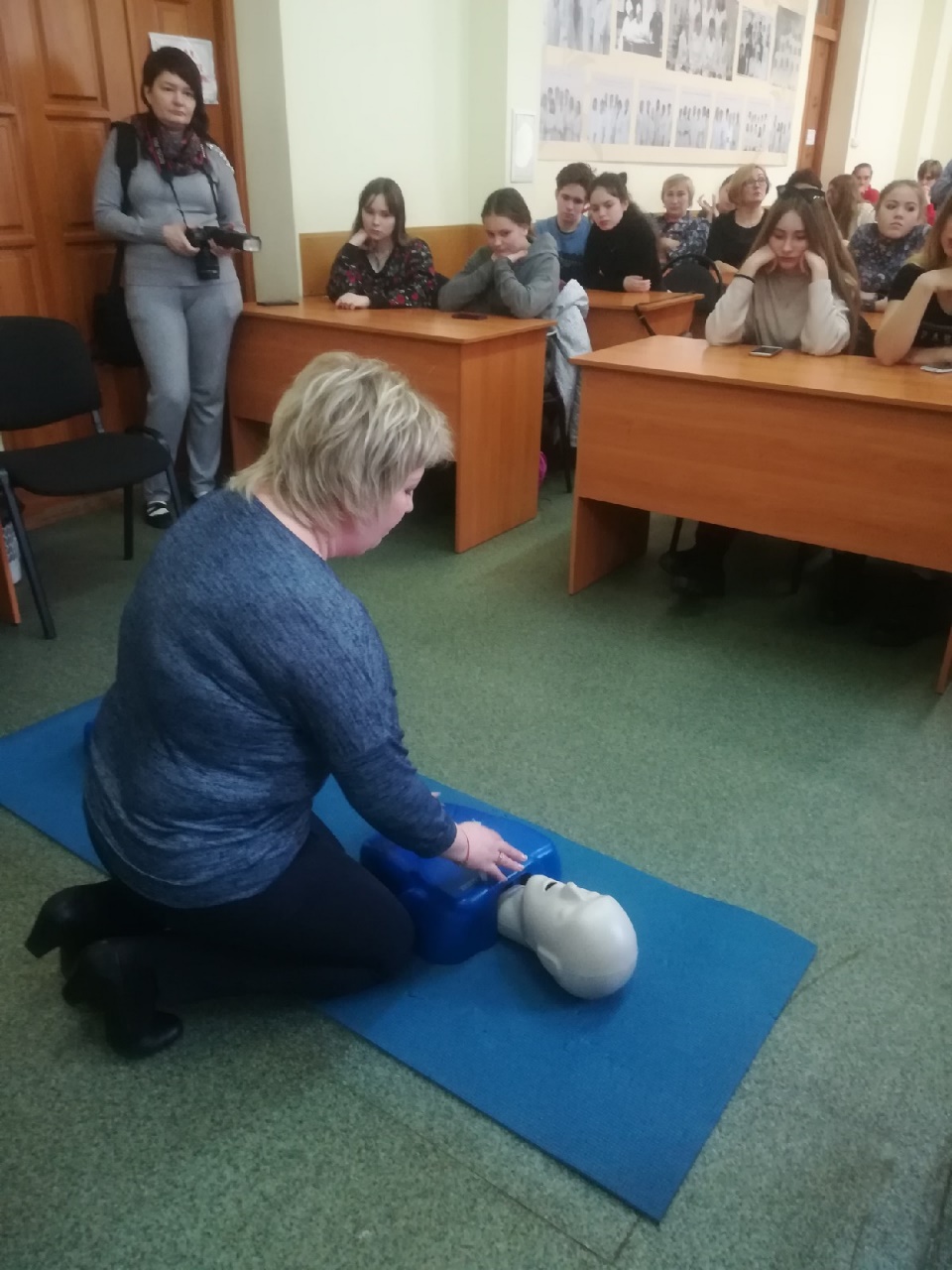 